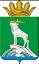 АДМИНИСТРАЦИЯ НИЖНЕСЕРГИНСКОГО МУНИЦИПАЛЬНОГО РАЙОНАПОСТАНОВЛЕНИЕот  29.12.2017                                     № 464г. Нижние СергиОб  утверждении нормативов затрат, взимаемых с родителей (законных представителей), за присмотр и уход за детьми  в муниципальных образовательных организациях, реализующих образовательную  программу  дошкольного образования на территории Нижнесергинского муниципального района        В соответствии с частью 4 статьи 65 Федерального закона от 29 декабря 2012 года № 273-ФЗ «Об образовании в Российской Федерации», постановлением Правительства Свердловской области от 04.03.2016 № 150-ПП «Об установлении максимального размера платы, взимаемой с родителей (законных представителей) за присмотр и уход за детьми в государственных образовательных организациях Свердловской области и муниципальных образовательных организациях,  реализующих образовательную программу дошкольного образования, для каждого муниципального образования, расположенного на территории Свердловской области, в зависимости от условий присмотра и ухода за детьми» (в редакции от 25.11.2016 №833-ПП, от 22.11.2017  № 851-ПП),ПОСТАНОВЛЯЮ:      1. Утвердить Перечень затрат, учитываемых при установлении платы, взимаемой с родителей (законных представителей) за присмотр и уход за детьми  в муниципальных образовательных организациях, реализующих  образовательную программу дошкольного образования на территории Нижнесергинского муниципального района (прилагается).    2. Утвердить Перечень категорий родителей (законных представителей), которые  освобождены от взимания платы за присмотр и уход за детьми  в муниципальных образовательных организациях, реализующих образовательную программу дошкольного образования на территории Нижнесергинского муниципального района (прилагается).    3. Утвердить  норматив затрат, учитываемых при установлении платы, взимаемой с родителей (законных представителей) за присмотр и уход за детьми  в муниципальных  образовательных организациях, реализующих образовательную программу дошкольного образования на территории Нижнесергинского муниципального района  в размере 2448 (две тысячи четыреста сорок восемь) рублей  98 копеек согласно расчету (прилагается).    4. Установить плату,  взимаемую с родителей (законных представителей) за присмотр и уход за детьми  в муниципальных  образовательных организациях, реализующих образовательную программу дошкольного образования в размере:- при 9-10 часовом режиме работы – 1518 (одна тысяча пятьсот восемнадцать) рублей 00 копеек;- при группах кратковременного пребывания детей (4 часа работы с предоставлением обеда) –  607 (шестьсот семь) рублей  20 копеек.     5.  Установить плату,  взимаемую с родителей (законных представителей) имеющих трех и более несовершеннолетних детей за присмотр и уход за детьми  в муниципальных образовательных организациях, реализующих образовательную  программу дошкольного образования в размере:- при  9-10 часовом режиме работы –759 (семьсот пятьдесят девять) рублей 00 копеек;- при группах кратковременного пребывания детей (4 часа работы с предоставлением обеда) – 303 (триста три) рубля 60 копеек.     6. Обнародовать данное постановление путем размещения полного текста через сеть «Интернет» на официальном сайте администрации Нижнесергинского муниципального района и опубликовать в газете «Новое время».     7. Настоящее постановление вступает в силу с момента опубликования в газете «Новое время».     8. Признать утратившим силу постановление администрации Нижнесергинского муниципального района от 29.12.2016 № 397 «Об  утверждении нормативов затрат, взимаемых с родителей (законных представителей), за присмотр и уход за детьми  в муниципальных (автономных, казенных) образовательных организациях, осваивающими образовательные  программы  дошкольного образования на территории Нижнесергинского муниципального района».      9. Контроль за исполнением настоящего постановления возложить на заместителя главы администрации Нижнесергинского муниципального района А.Н. Екенина.Глава Нижнесергинского муниципального района                                                                  В.В. Еремеев                                       Перечень  затрат, учитываемых при установлении платы, взимаемой с родителей (законных представителей) за присмотр и уход за детьми  в муниципальных образовательных организациях, реализующих образовательную  программу  дошкольного образования на территории Нижнесергинского муниципального района1.Расходы на приобретение продуктов питания.2.Расходы,  связанные с приобретением расходных материалов, используемых для обеспечения соблюдения воспитанниками режима дня и личной гигиены.Расчет норматива затрат на оказание услуг по присмотру и уходу за детьми в муниципальных образовательных организациях, реализующих образовательную   программу дошкольного образования на территории Нижнесергинского муниципального района*61,985% от расчетной суммы родительской платы в месяц.УТВЕРЖДЕНпостановлением администрацииНижнесергинского муниципального района от 29.12.2017 № 464 «Об  утверждении нормативов затрат, взимаемых с родителей (законных представителей), за присмотр и уход за детьми  в муниципальных образовательных организациях,  реализующих образовательную программу дошкольного образования на территории Нижнесергинского муниципального района»Режим пребывания ребенка в дошкольном образовательном учреждении, часовРасчетная сумма в год, рублейРасчетная сумма в месяц, рублейПредлагаемый размер родительской платы в месяц, рублей*в том числев том числеПримечание (необходимо отразить направления расходов, указанных в графе 6)Режим пребывания ребенка в дошкольном образовательном учреждении, часовРасчетная сумма в год, рублейРасчетная сумма в месяц, рублейПредлагаемый размер родительской платы в месяц, рублей*расходы на приобретение продуктов питания, рублейрасходы связанные с приобретением расходных материалов, используемых для обеспечения соблюдения воспитанниками режима дня и личной гигиены, рублейПримечание (необходимо отразить направления расходов, указанных в графе 6)12345678-10 часов29 387,72 2 448,981518,001514,443,56На расходные материалы, используемые для обеспечения соблюдения воспитанниками режима дня личной гигиеныПеречень категорий родителей (законных представителей), которые освобождены от взимания платы за присмотр и уход за детьми в муниципальных образовательных организациях, реализующих  образовательную  программу  дошкольного образования на территории Нижнесергинского муниципального района      1. Плата за  присмотр и уход за детьми  в муниципальных  образовательных организациях, реализующих образовательную программу дошкольного образования не взимается с родителей (законных представителей):- детей - инвалидов;- детей - сирот и детей, оставшихся без попечения родителей;- детей с туберкулезной интоксикацией.     2. От взимания платы за присмотр и уход за детьми  в муниципальных образовательных организациях, реализующих образовательную  программу дошкольного образования на 50 процентов освобождены родители (законные представители), имеющих трех и более несовершеннолетних детей.